Impact Assessment (IA) 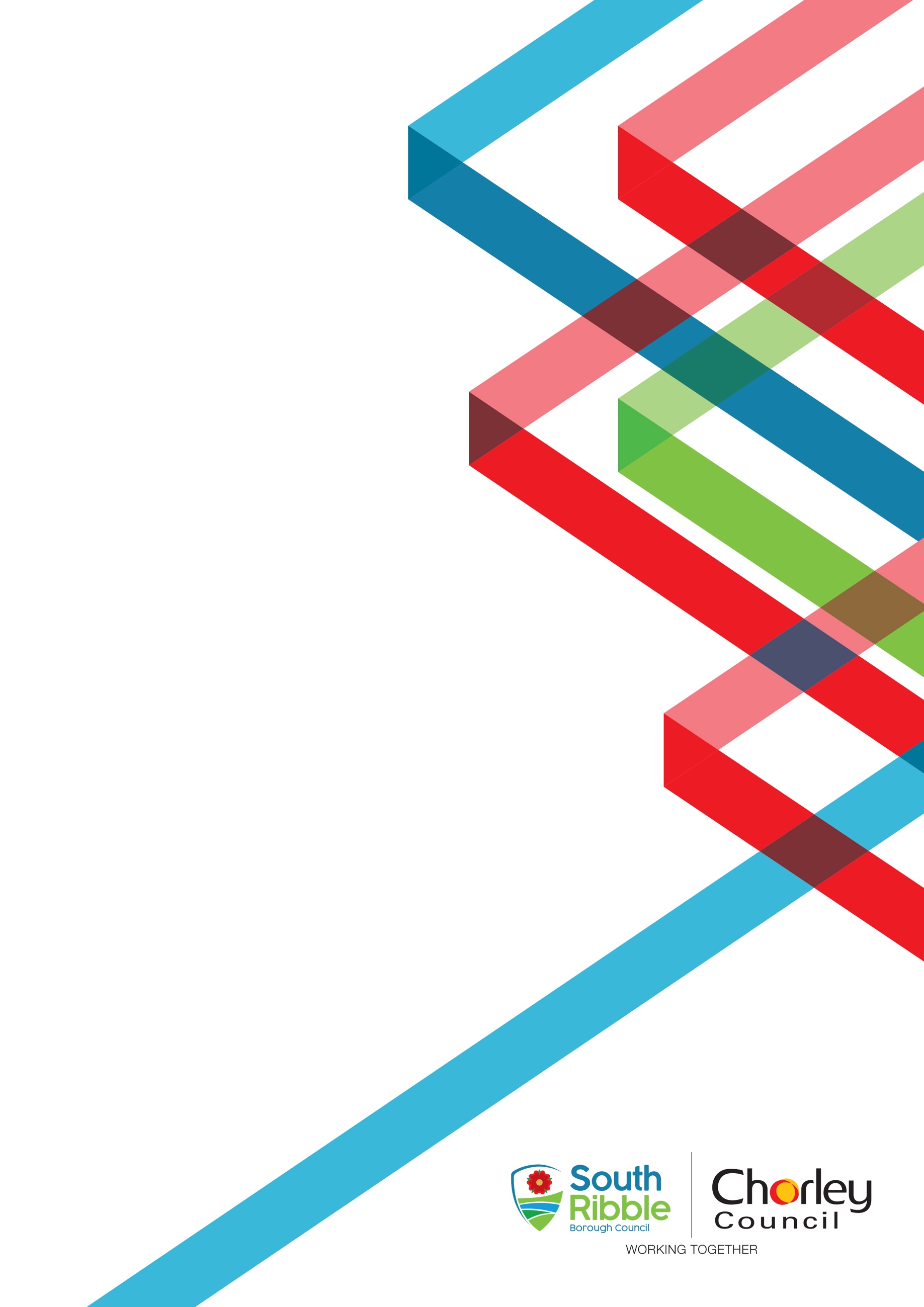 IntroductionOverviewWhat is an Impact Assessment?The Impact Assessment is a tool to ensure that any policy, project, strategy, or service is assessed to consider any positive or negative impacts for all our residents with regards to equalities, health and sustainability. It is important that this is done in a timely manner and ideally it should precede the start of the project, policy or strategy concerned at Chorley Council or South Ribble Borough Council.   Who is the Impact Assessment for? The responsibility of conducting the Impact Assessment is with the leading officer of the policy that is being assessed, with service leads responsible for the final sign off of the assessment. Once complete and signed off, the Impact Assessments are submitted to Performance and Partnerships, who are responsible for storing, monitoring, and ensuring the quality of the assessments. The assessment tool covers both Chorley and South Ribble Borough Council. Why do we need to do Impact Assessments?As Councils, we are committed as community leaders, service providers, and employers. Therefore, we will work to ensure that everybody is afforded equality of opportunity and good life chances. The Impact Assessment is a tool we use to ensure that we fulfil these commitments and thus meet our legal duties.InstructionsQuick steps for completionFollow the quick steps below when completing the Impact Assessment: 1. Sections: There are three sections to the Impact Assessment. These include: Equality impact: the impact on the nine equality strands, which include age, disability, sex, gender reassignment, race, religion, sexual orientation, pregnancy and maternity, and marriage and civil partnership. See the Equality Framework.  Health and environmental impact: the impact on health and wellbeing as well as the environment.Reputational impact: the impact on the Councils’ reputation and our ability to deliver our key priorities. Reference should be made to the Corporate Strategies.2. Rating and evidence: Each section has a number of questions that should be given a rating and evidence given for why the rating has been selected. This allows us to quantify the impact. The rating key is outlined below: 3. Actions: Once a rating is given, actions should be identified to mitigate any negative impacts or maximise any positive impacts of the policy, project, or strategy that is being assessed. 4. Sign off: Once the assessment is completed, sign off is required by a Service Lead. 5. Submit: Once signed off, the Impact Assessment should be sent to the Performance and Partnerships Team, who will store the assessment securely and check for quality. 6. Follow up: Actions should be implemented and changes should be made to the policy, project, or strategy that has been assessed, with follow ups conducted annually to monitor progress. Information and SupportContact details To submit your completed Impact Assessment or for guidance and support, please contact Performance and Partnerships at performance@chorley.gov.uk or performance@southribble.gov.uk Equality Impact Health, Social and Environmental Impact Strategic Impact Impact Assessment Action PlanIf any further actions were identified through the Impact Assessment, then they should be listed in the table below: Name of the project, policy, service, or strategy:Name of the project, policy, service, or strategy:South Ribble Council Corporate Strategy 2022/23South Ribble Council Corporate Strategy 2022/23South Ribble Council Corporate Strategy 2022/23South Ribble Council Corporate Strategy 2022/23Responsible officer:Responsible officer:Howard AnthonyHoward AnthonyHoward AnthonyHoward AnthonyService Lead:Service Lead:Victoria WillettVictoria WillettVictoria WillettVictoria WillettDate of assessment:Date of assessment:03/11/2022Date of review:CodeDescriptionPPositive impactNNegative impactNINeutral impactArea for considerationPNNIEvidenceFurther action requiredWhat potential impact does this activity have upon:What potential impact does this activity have upon:What potential impact does this activity have upon:What potential impact does this activity have upon:What potential impact does this activity have upon:What potential impact does this activity have upon:Those of different ages?XThere are projects and measures within the strategy that are specifically targeted at those of a certain age.  This includes the project to deliver affordable homes, which will involve the development of an extra care facility to support older residents to live independently for longer.No further action required. Those with physical or mental disability? XThere are project and measures within the strategy which address accessibility for those living with physical or mental disability. Delivery of Jubilee gardens provide extra care as well as key developments like Leyland Town Deal include consideration to accessibility to public spaces and appropriate design.  The social prescribing service may also support people within this characteristic with appropriate resilience building and practical interventions. No further action required. Those who have undergone or are undergoing gender reassignment?XNo proposal as part of the strategy should have a differential effect on any residents because of this characteristic.No further action required. Those who are pregnant or are parents?XHousehold support through delivery of the cost of living action plan will support people within the characteristic with projects and actions around support for children such as clothing, holiday support. Play areas across the borough will also be improved and this will impact parents providing outdoor spaces and places to go for this group. No further action required. Those of different races?XNo proposal as part of the strategy should have a differential effect on any residents because of this characteristic.No further action required. Those of different religions or beliefs?XNo proposal as part of the strategy should have a differential effect on any residents because of this characteristic.No further action required. Those of different sexes?XNo proposal as part of the strategy should have a differential effect on any residents because of this characteristic.No further action required. Those of different sexual orientations?XNo proposal as part of the strategy should have a differential effect on any residents because of this characteristic.No further action required.Those who are married or in a civil partnership?XNo proposal as part of the strategy should have a differential effect on any residents because of this characteristic.No further action required. Socio-economic equality or social cohesion?  XSocio-economic equality seeks to address the inequalities that result from differences in occupation, education, place of residence or social class.  The strategy sets out a range of commitments and projects that will support addressing inequalities, such as access to affordable housing, social prescribing to tackle health inequalities, skills and jobs and support for families and households. No further action required. Area for considerationPNNIEvidenceFurther action requiredWhat potential impact does this activity have upon:What potential impact does this activity have upon:What potential impact does this activity have upon:What potential impact does this activity have upon:What potential impact does this activity have upon:What potential impact does this activity have upon:Enabling residents to start well (pre-birth to 19)? (Please consider childhood obesity, vulnerable families, and pregnancy care)XThe priorities within the strategy contribute to the overall health and wellbeing of people to start well.Examples of projects that will contribute to residents starting well include:A social prescribing service that will provide adult and family based support, Create community support spaces.Measures also include Number of wellbeing sessions delivered by the council No further action required. Enabling residents to live well (16 to 75 years)? (Please consider mental and physical wellbeing, living environment, healthy lifestyles,  and improving outcomes)XThe priorities within the strategy contribute to the overall health and wellbeing of people to, live well.Examples of projects that will contribute to residents living well include:Deliver the South Ribble Skills Factory, Deliver the Cost of Living Action Plan by providing a range of support and intervention including food and fuel poverty, debt and housing,Providing support to adult and families by establishing a social prescribing service, Create community support spaces. Measures also include The number of people who have undertaken a health screening check, Number of people referred to social prescribing service,The number of NEETS (not in education, employment or training). No further action required. Enabling residents to age well (over 65 years)? (Please consider social isolation, living independently, dementia, and supporting carers and families)The priorities within the strategy contribute to the overall health and wellbeing of people to, age well.Examples of projects that will contribute to residents aging well include:Deliver the Cost of Living Action Plan by providing a range of support and intervention including food and fuel poverty, debt and housing, Deliver the extra care scheme at Jubilee Gardens,Create community support spaces. No further action required. Natural environment? (Please consider impact on habitation, ecosystems, and biodiversity)XThe priorities within the strategy contribute to the natural environment. Examples of projects that will contribute to the natural environment include:Deliver the climate change strategy which includes implementing the bio-diversity strategy, developing the waste strategy and an air quality action plan. Measures include Planting 27,5000 trees.No further action required. Air quality and pollution? (Please consider                                                                                                        impact on climate change, waste generation, and health) XThe priorities within the strategy contribute to the natural environment. Examples of projects that will contribute to the natural environment include:Deliver the climate change strategy which includes implementing the bio-diversity strategy, developing the waste strategy and an air quality action plan, Installing EV Charging points,Deliver improvements to the Civic Centre workspace (decarbonisation),Develop green energy schemes for local businesses.Measures include Planting 27,5000 trees.No further action required. Natural resources? (Please consider the use of materials and as well as transport methods and their sustainability) XThere is not a direct project on natural resources, but in undertaking delivery of key projects consideration will be given to materials and build requirements in line with the Council’s objectives on climate changeExamples of projects that will include: Develop green energy schemes for local businesses,Delivery of Town Deal, Improvements to the Civic Centre Workspace, Deliver the Climate Change strategy.Assessments to be undertaken during project delivery.  Rurality? (Please consider the impact of those who live in rural communities, their access to services/activities)XThere are no direct projects that address rurality; however, the strategy sets out projects which indirectly impact.  The projects this may relate to are:Create Community support spaces, Green energy schemes for  local businesses, Work with partners to join up public services for residents. No further action required. Area for considerationPNNIEvidence Further action requiredWhat potential impact does this activity make upon:What potential impact does this activity make upon:What potential impact does this activity make upon:What potential impact does this activity make upon:What potential impact does this activity make upon:What potential impact does this activity make upon:The Councils’ reputation? (Please consider impact on trust, confidence, our role as community leaders, and providing value for money)XThe Corporate Strategy is a public facing document and outlines the Council’s vision, priorities, and projects over the next year, whilst presenting the indicators we will use to measure success. It is our key organisational document that demonstrates our commitment as a community leader and aims to foster engagement with and promote information on the Council’s activities. This will have positive ramifications on the Council’s reputation. There are a number of performance measures included in the strategy that will help us to gauge satisfaction and confidence in the Council including:Percentage of calls to Gateway/Call Centre answered within 90 secondsCustomers satisfied with the service they receive from the council% residents satisfied with the way the Council runs things,% residents who feel that the Council provide value for money,% people who feel they cannot influence decision making in their local area.No further action required.Our ability to deliver the Corporate Strategy? (Please refer to the Strategic Objectives)XThe Corporate Strategy outlines the key projects that will provide the means of delivering the corporate priorities whilst the corporate performance indicators will support the monitoring of corporate performance and secure delivery by identifying issues and ensuring progress.Monitor the delivery of the Corporate Strategy. The Corporate Strategy, and the projects and performance measures with it, will be monitored regularly to ensure the delivery of the corporate priorities. ActionStart DateEnd DateLead OfficerMonitor the delivery of the Corporate Strategy. The Corporate Strategy, and the projects and performance measures with it, will be monitored regularly to ensure the delivery of the corporate priorities.Nov 2022March 2024Howard AnthonyUndertake assessments to understand the Council’s compliance with limiting impact on natural resources on key projectsNov 2022March 2023Relevant Directorate Project Leads 